ПОЯСНЮВАЛЬНА ЗАПИСКА№ ПЗН-3240 від 13.06.2022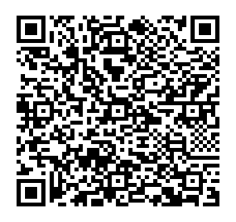 до проєкту рішення Київської міської ради:Про передачу ТОВАРИСТВУ З ОБМЕЖЕНОЮ ВІДПОВІДАЛЬНІСТЮ «АРІСТЕЙ К» земельної ділянки в оренду для експлуатації та обслуговування бази по складуванню готової гранітної продукції на вул. 9 Травня, 49 в Святошинському районі міста КиєваЮридична особа:*за даними Єдиного державного реєстру юридичних осіб, фізичних осіб- підприємців та громадських формуваньВідомості про земельну ділянку (кадастровий № 8000000000:75:314:0011).3. Обґрунтування прийняття рішення.На замовлення зацікавленої особи землевпорядною організацією розроблено проєкт землеустрою щодо відведення земельної ділянки, який згідно із ст. 186-1 Земельного кодексу України погоджено з відповідними органами, зокрема:Відповідно до Земельного кодексу України та Порядку набуття прав на землю із земель комунальної власності у місті Києві, затвердженого рішенням Київської міської ради 
від 20.04.2017 № 241/2463, Департаментом земельних ресурсів виконавчого органу Київської міської ради (Київської міської державної адміністрації) розроблено проєкт рішення Київської міської ради.4. Мета прийняття рішення.Метою прийняття рішення є забезпечення реалізації встановленого Земельним кодексом України права особи на оформлення права користування на землю.5. Особливі характеристики ділянки.Стан нормативно-правової бази у даній сфері правового регулювання.Загальні засади та порядок передачі земельних ділянок у власність чи користування зацікавленим особам визначено Земельним кодексом України та Порядком набуття прав на землю із земель комунальної власності у місті Києві, затвердженим рішенням Київської міської ради від 20.04.2017 № 241/2463.Фінансово-економічне обґрунтування.Реалізація рішення не потребує додаткових витрат міського бюджету.Відповідно до Податкового кодексу України, Закону України «Про оренду землі» та рішення Київської міської ради від 09.12.2021 № 3704/3745 «Про бюджет міста Києва на 2022 рік» розрахунковий розмір річної орендної плати складатиме: 2 456 888 грн 63 коп. ( %).Прогноз соціально-економічних та інших наслідків прийняття рішення.Наслідками прийняття розробленого проєкту рішення стане:        - реалізація зацікавленою особою своїх прав щодо використання земельної ділянки.Доповідач: директор Департаменту земельних ресурсів Валентина ПЕЛИХ. Назва	ТОВАРИСТВО З ОБМЕЖЕНОЮ ВІДПОВІДАЛЬНІСТЮ «АРІСТЕЙ К» Перелік засновників (учасників) юридичної особи*АРАКЕЛЬЯН КРИСТИНА ІГОРІВНА
Адреса засновника: 03134, м.Київ, Святошинський район, ВУЛИЦЯ СИМИРЕНКА, будинок 34-А, квартира 314_______________________________________________ПЕТЬКУН ОЛЕГ ДМИТРОВИЧ
Адреса засновника: 03179, м.Київ, Святошинський район, ПРОСПЕКТ АКАДЕМІКА ПАЛЛАДІНА, будинок 7/60, квартира 265 Кінцевий бенефіціарний   власник (контролер)*АРАКЕЛЬЯН КРИСТИНА ІГОРІВНА, ТИП БЕНЕФІЦІАРНОГО ВОЛОДІННЯ - ПРЯМЕ, 35%ПЕТЬКУН ОЛЕГ ДМИТРОВИЧ, ТИП БЕНЕФІЦІАРНОГО ВОЛОДІННЯ - ПРЯМЕ, 65%Реєстраційний номер:від 27.02.2020 № 636313941 Місце розташування (адреса)м. Київ, р-н Святошинський, вул. 9 Травня, 49 Площа7,2539 га Вид та термін користуванняправо в процесі оформлення (оренда на 10 років) Вид використаннядля експлуатації та обслуговування бази по складуванню готової гранітної продукції Цільове призначення11.02 для розміщення та експлуатації основних, підсобних і допоміжних будівель та споруд підприємств переробної, машинобудівної та іншої промисловості Нормативна грошова оцінка 
 (за попереднім розрахунком*)81 896 287 грн 55 коп. *Наведені розрахунки нормативної грошової оцінки не є остаточними і будуть уточнені   відповідно до вимог чинного законодавства при оформленні права на земельну ділянку. *Наведені розрахунки нормативної грошової оцінки не є остаточними і будуть уточнені   відповідно до вимог чинного законодавства при оформленні права на земельну ділянку.структурний підрозділ Київської міської державної адміністрації у сфері містобудування та архітектури:від 19.10.2017  №8991/0/012/09-17територіальний орган центрального органу виконавчої влади, що реалізує державну політику у сфері земельних відносин(екстериторіальне погодження):від  18.06.20149 №6424/82-19 Наявність будівель і споруд   на ділянці:   Земельна ділянка забудована майновим комплексом реєстраційний номер об’єкта нерухомого  майна: 775125480000, (АПК (Літера А) площею 671,4 кв.м, блок-пост (літера В) площею 122,3 кв.м, трансформаторна підстанція (літера З) площею 22,0 кв.м), загальна площа майнового комплексу 815,7 кв.м, належить на праві власності ТОВ «АРІСТЕЙ К» (договори купівлі-продажу частин майнового комплексу від 12.11.2015 року № 1239 та від 13.11. № 1241), (право власності зареєстровано в Державному реєстрі речових прав на нерухоме майно 12.11.2015, 13.11.2015, номери запису про право власності: 12044661, 12026956, інформаційна довідка з Державного реєстру речових прав на нерухоме майно від 10.06.2022               № 302505139).   Залізнична колія загальною довжиною 2864,0 погонних метрів з стрілочними переводами належить ТОВ «АРІСТЕЙ К» на підставі договору № 1 купівлі-продажу від 13.10.2015. Відповідно до листа ТОВ «АРІСТЕЙ К» від 14.05.2019 № 03/05 залізнична колія використовується у господарській діяльності товариства і перебуває на балансі як основний засіб. Наявність ДПТ:Детальний план території відсутній. Функціональне призначення   згідно з Генпланом:Відповідно до Генерального плану міста Києва, затвердженого рішенням Київської міської ради                  від 28.03.2002 № 370/1804, земельна ділянка за функціональним призначенням належить до комунально-складської території. Правовий режим:Земельна ділянка належить до земель комунальної власності територіальної громади міста Києва. Розташування в зеленій зоні:Земельна ділянка не входить до зеленої зони. Інші особливості:   За результатами розгляду заяви дозвільного характеру від 25 лютого 2020 року № 50061-004815175-031-03, Департаментом підготовлено проєкт рішення «Про передачу ТОВАРИСТВУ З ОБМЕЖЕНОЮ ВІДПОВІДАЛЬНІСТЮ «АРІСТЕЙ К»  земельної ділянки в оренду на 10 років площею 7,2539 га (кадастровий номер 8000000000:75:314:0011 для експлуатації та обслуговування бази по складуванню готової гранітної продукції на вул. 9 Травня, 49 у Святошинському районі міста Києва (справа 636313941, який 14.04.2020 передано до Київської міської ради для розгляду в установленому порядку.   ТОВ «АРІСТЕЙ К» звернулося з клопотанням                               від 13.11.2021 № 01/13/12/21 щодо повернення його та проекту землеустрою до Департаменту земельних ресурсів (протокол постійної комісії з питань архітектури, містобудування та земельних відносин від 03.05.2022 № 08/281-519) та передачею цих документів на розгляд сесії Київської міської ради, відповідно до ч. 10 ст. 30 Регламенту Київської міської ради, затвердженого рішенням Київської міської ради від 04.11.2021                                № 3135/3176.   Оскільки цей проєкт рішення не розглядався на  комісії з питань архітектури, містобудування та земельних відносин, направляємо аналогічний проєкт рішення для подальшого розгляду.   Підпунктом 3.9 пункту 3 проєкту рішення запропоновано з урахуванням існуючої судової практики (постанови Верховного Cуду від 18.06.2020 у справі № 925/449/19,       від 27.01.2021 у справі № 630/269/16, від 10.02.2021 у справі № 200/8930/18) зобов’язати землекористувача сплатити безпідставно збереженні кошти за користування земельною ділянкою без правовстановлюючих документів підставі статті 1212 Цивільного кодексу України згідно з розрахунком Департаменту земельних ресурсів виконавчого органу Київської міської ради (Київської міської державної адміністрації).   Зважаючи на положення статей 9, 122 Земельного кодексу України та пункту 34 частини першої статті 26 Закону України «Про місцеве самоврядування в Україні» (щодо обов’язковості розгляду питань землекористування на пленарних засіданнях) вказаний проєкт рішення направляється для подальшого розгляду Київською міською радою.Директор Департаменту земельних ресурсівВалентина ПЕЛИХ